ПроизводительНаименование продукцииТехнические характеристики товара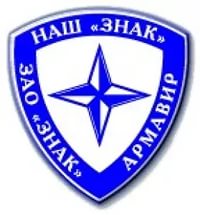 ЗАО «Знак»Краснодарский край, г. Армавир, Промзона -10тел.: (86137) 5-70-04, 6-03-86e-mail: znak_zao@mail.ruсайт: www.znak.armavir.ruДиректор: Громыко Юрий ЕвгеньевичЗнаки дорожные ГОСТ Р  52290 - 2004Маски - плёнки фирмы 3M тип А, Б, В.Основа - оцинкованный лист 0,8 мм,двойная отбортовка,  обечайка по всему периметру.Патентованное крепление.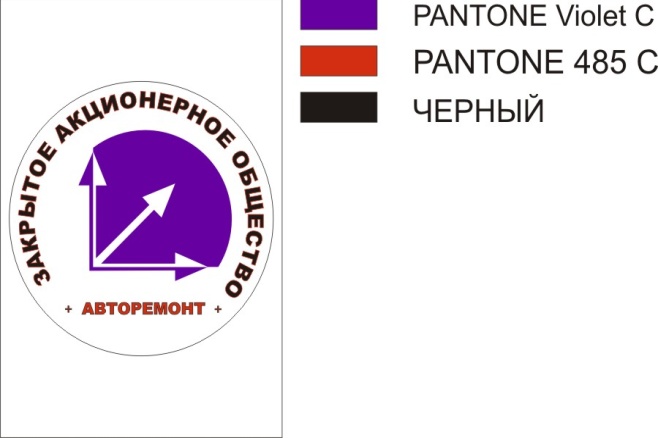 ЗАО « Авторемонт»352916,г.Армавир,Промзона 16;Тел.(86137)3-82-17,5-56-06,5-80-54;e-mail:asham @mail.ruСайт:stolbik23.ruГенеральный директор:Щерба Сергей ИвановичСтолбик сигнальный дорожный Предназначен  для зрительного ориентирования участников дорожного движения на аварийно опастных участках;Светоотражатель дорожный КД-3Является элементом обустройства дорог, служит для обозначения направления движения или местонахождения препятствия на дороге.Тип  длина   ширинаС 1    1300мм  120ммС 3    1300мм   120ммКД-3  высота ширина          100мм    115ммСтолбики С 1 и С 3 соответствуют требованиям ГОСТ 50970-2011.Столбики С 1 и С 3 соответствуют требованиям ГОСТ 50970-2011.Столбики С 1 и С 3 соответствуют требованиям ГОСТ 50970-2011.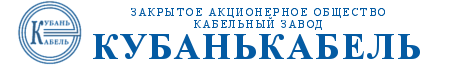 ЗАО «Кабельный завод «Кубанькабель»г. Армавир, ул. Урупская, 1ател.: (86137) 3-50-95, 3-50-88, 3-51-88e-mail: info@kubancabel.ruсайт: www.kubancabel.ruГенеральный директор: Михайленко Дмитрия АлексеевичаКабели монтажные МКЭШВ (ТУ 3581-006-76960731-2006)Предназначены для формирования цифровых информационных полевых шин, подключения датчиков с цифровым частотно-модулированным сигналом 4-20 мА, по стандартам RS-485, HART, а так же в интерфейсах, требующих применения проводной связи «витая пара» в качестве канала приема/передачи данных. Кабели предназначены для стационарной прокладки внутри и снаружи помещений при условии защиты от прямого воздействия солнечной радиации, на полках, коробах, каналах, туннелях, земле (траншеях), в местах подверженных действию блуждающих токов.Кабели монтажные парной скрутки, с медными лужеными жилами, с изоляцией и оболочкой из полимерных материалов, экранированные, огнестойкие, в броне и без брони:- сечение жил от 0,5 мм кв до 2,5 мм кв включительно;- количество пар до 37 включительно.Температура эксплуатации от -60 º до +70 ºС.Рабочее напряжение до 500 В переменного напряжения частотой до 400 ГЦ, до 750 В постоянного токаЗАО «Кабельный завод «Кубанькабель»г. Армавир, ул. Урупская, 1ател.: (86137) 3-50-95, 3-50-88, 3-51-88e-mail: info@kubancabel.ruсайт: www.kubancabel.ruГенеральный директор: Михайленко Дмитрия АлексеевичаКабели монтажные СОББИТ (ТУ 3581-004-76960731-2006)Предназначены для формирования цифровых информационных шин, подключения датчиков с цифровым частотно-модулированным сигналом 4-20 мА, по стандартам RS-485, RS-482,  HART, а так же в интерфейсах, требующих применения проводной связи «витая пара» в качестве канала приема/передачи данных. Кабели предназначены для стационарной прокладки внутри и снаружи помещений при условии защиты от прямого воздействия солнечной радиации, на полках, коробах, каналах, туннелях, земле (траншеях), в местах подверженных действию блуждающих токов.Кабели монтажные, с медными лужеными жилами, с изоляцией и оболочкой из полимерных материалов, экранированные, огнестойкие, в броне и без брони:- сечение жил от 0,12 мм кв до 6 мм кв включительно;- количество жил до 37 включительно;- количество пар до 37 включительно;- количество троек до 24 включительно;- количество четверок до 14 включительно.Температура эксплуатации от -60 º до +125 ºС.Рабочее напряжение до 500 В переменного напряжения частотой до 400 ГЦ, до 750 В постоянного тока.ЗАО «Кабельный завод «Кубанькабель»г. Армавир, ул. Урупская, 1ател.: (86137) 3-50-95, 3-50-88, 3-51-88e-mail: info@kubancabel.ruсайт: www.kubancabel.ruГенеральный директор: Михайленко Дмитрия АлексеевичаКабели монтажные ГЕРДА-КВ (ТУ 3581-019-76960731-2010)Предназначены для формирования цифровых информационных шин, подключения датчиков с цифровым частотно-модулированным сигналом 4-20 мА, по стандартам RS-485, RS-482, RS-422, в системах Foundation Fieldbus, PROFIBUS, HART, Ethernet   и других, требующих использование «витой пары» в качестве канала приема/передачи данных. Кабели предназначены для стационарной прокладки внутри и снаружи помещений при условии защиты от прямого воздействия солнечной радиации, на полках, коробах, каналах, туннелях, земле (траншеях), в местах подверженных действию блуждающих токов.Кабели монтажные парной скрутки, с медными лужеными жилами, с изоляцией и оболочкой из полимерных материалов, экранированные, огнестойкие, в броне и без брони:- сечение жил от 0,35 мм кв до 2,5 мм кв включительно;- количество пар до 44 включительно.Температура эксплуатации от -60 º до +125 ºС.Рабочее напряжение до 500 В переменного напряжения частотой до 400 ГЦ, до 750 В постоянного тока.ЗАО «Кабельный завод «Кубанькабель»г. Армавир, ул. Урупская, 1ател.: (86137) 3-50-95, 3-50-88, 3-51-88e-mail: info@kubancabel.ruсайт: www.kubancabel.ruГенеральный директор: Михайленко Дмитрия АлексеевичаКабели монтажные КВИП (ТУ 3581-012-76960731-2008)Предназначены для высокоскоростной передачи данных в диапазоне частот до 1 М Гц  и служит для формирования цифровых информационных шин, подключения датчиков с цифровым частотно-модулированным сигналом 4-20 мА, по стандартам RS-485, RS-482, RS-422, в системах Foundation Fieldbus, PROFIBUS, HART, Ethernet и других, требующих использование «витой пары» в качестве канала приема/передачи данных. Кабели предназначены для стационарной прокладки внутри и снаружи помещений при условии защиты от прямого воздействия солнечной радиации, на полках, коробах, каналах, туннелях, земле (траншеях), в местах подверженных действию блуждающих токов.Кабели монтажные парной скрутки, с медными лужеными жилами, с изоляцией из сшитого полиолефина с оболочкой из полимерных материалов, экранированные, огнестойкие, в броне и без брони:- сечение жил от 0,12 мм кв до 1,5 мм кв включительно;- диаметром жил 0,4 мм, 0,5 мм, 0,6 мм, 0,8 мм;- количество пар до 44 включительно;Температура эксплуатации от -60 º до +200 ºС.Рабочее напряжение до 660 В переменного тока в диапазоне частот до 1 МГЦ, до 1000 В постоянного тока.ЗАО «Кабельный завод «Кубанькабель»г. Армавир, ул. Урупская, 1ател.: (86137) 3-50-95, 3-50-88, 3-51-88e-mail: info@kubancabel.ruсайт: www.kubancabel.ruГенеральный директор: Михайленко Дмитрия АлексеевичаКабели контрольные КВВГ (ТУ 3563-002-76960731-2005)Предназначены для присоединения к стационарным электрическим приборам, аппаратам, сборкам электрических распределительных устройств.Кабели контрольные, с медными  жилами, с изоляцией и оболочкой из полимерных материалов, экранированные и не экранированные, огнестойкие, в броне и без брони:- сечение жил от 0,75 мм кв до 6 мм кв включительно;- количество жил до 61 включительно;Температура эксплуатации от -60 º до +50 ºС.Рабочее напряжение до 660 В переменного напряжения частотой до 100 ГЦ, до 1000 В постоянного тока.Кабели универсальные инструментальные КУИН (ТУ 3581-010-76960731-2008)Предназначены для применения в цепях управления, контроля и сигнализации, межприборных соединений, формирования цифровых информационных шин, в качестве измерительных проводов для термометров сопротивления (скрученные «двойки», «тройки» и  «четверки» для 2-х, 3-х и 4-х проводной схемы подключения. Кабели предназначены для стационарной прокладки внутри и снаружи помещений при условии защиты от прямого воздействия солнечной радиации, на полках, коробах, каналах, туннелях, земле (траншеях), в местах подверженных действию блуждающих токов.Кабели универсальные инструментальные, с медными  жилами, с изоляцией и оболочкой из полимерных материалов, экранированные и не экранированные, огнестойкие, в броне и без брони:- сечение жил от 0,35 мм кв до 4 мм кв включительно;- количество жил до 61 включительно;- количество пар до 44 включительно;- количество троек до 24 включительно;- количество четверок до 14 включительно.Температура эксплуатации от -60 º до +200 ºС.Рабочее напряжение до 660 В переменного напряжения частотой до 400 ГЦ, до 1000 В постоянного тока.Кабели телефонные с полиэтиленовой изоляцией в пластмассовой оболочке (ГОСТ 31943-2012)Предназначены для эксплуатации в местных первичных сетях связи.Кабели телефонные, с медными  жилами, с полиэтиленовой изоляцией в пластмассовой оболочке, экранированные,  в броне и без брони:- диаметром жил 0,32 мм, 0,4 мм, 0,5 мм, 0,64 мм, 0,7 мм;- количество пар до 200 включительно;Температура эксплуатации от -60 º до +70 ºС.Номинальное напряжение дистанционного питания до 225 В и 145 В переменного тока частотой до 50 ГЦ или напряжением до 315 В и 200 В постоянного тока.Кабели оптические универсальныеГЕРДА-КОУ (ТУ 3587-020-76960731-2010)Предназначены для передачи сигналов цифровой  связи при прокладке в магистральных, внутризоновых и местных линиях связи, для применения в локальных компьютерных сетях, а так же для соединения электронных приборов с возможностью одновременного использования цифровых и аналоговых сигналов.Кабели оптические универсальные инструментальные, с  оболочкой из полимерных материалов, огнестойкие, в броне и без брони, подвесные, самонесущие, комбинированные:- с одномодовыми и многомодовыми оптическими волокнами;- количество оптических волокон от 1 до 144;- могут содержать от 1 до 10 медных жил различного сечения и класса гибкости;Температура эксплуатации от -60 º до +125 ºС.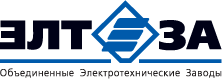 Армавирский электромеханический завод – филиал ОАО «ЭЛТЕЗА»352922, г. Армавир, Северная промзонател.: (86137) 5-28-40e-mail: aemz@aemz.elteza.ruДиректор филиала: Ковалев Олег ПетровичЗавод специализируется на выпуске линзовых и светодиодных железнодорожных светофоров всех типов: мачтовых, карликовых, на мостиках и консолях и линзовых комплектов к ним; светофоров и указателей "Метро"; автоматических шлагбаумов, в том числе с поднимающимся заградительным устройством; стрелочных электроприводов; устройств заземляющих переносных до 35 кВ; аппаратуры пневмопочты; арматуры кабельных сетей; модулей, стативов, антипарковщиков, устройства заградительного дорожного.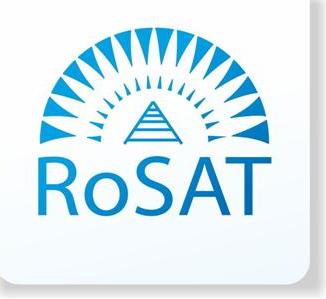 АО НПО «РоСАТ»Краснодарский край, г.Армавир, Северная Промзона 13.Телефон: +7(861-37) 2-23-42 (приёмная генерального директора);                              2-14-81(гл.бухг.); 2-23-86 (отдел сбыта)Адрес электронной почты: rosat2007@yandex.ruСайт: www.rosat.orgГенеральный директор: Жуков Сергей ИвановичСветильник светодиодный уличный ДКУ15-160-01Напряжение питания  176..264 ВПотребляемая мощность 160 ВтСветовой поток 13000 лмИндекс Ra, не менее 75Габаритные размеры 755х299х115 мм  Масса 11 кгАО НПО «РоСАТ»Краснодарский край, г.Армавир, Северная Промзона 13.Телефон: +7(861-37) 2-23-42 (приёмная генерального директора);                              2-14-81(гл.бухг.); 2-23-86 (отдел сбыта)Адрес электронной почты: rosat2007@yandex.ruСайт: www.rosat.orgГенеральный директор: Жуков Сергей ИвановичСветильник светодиодный уличный ДКУ15-120-01Напряжение питания  176..264 ВПотребляемая мощность 120 ВтСветовой поток 9000 лмИндекс Ra, не менее 75Габаритные размеры 670х299х115 мм Масса 9 кгАО НПО «РоСАТ»Краснодарский край, г.Армавир, Северная Промзона 13.Телефон: +7(861-37) 2-23-42 (приёмная генерального директора);                              2-14-81(гл.бухг.); 2-23-86 (отдел сбыта)Адрес электронной почты: rosat2007@yandex.ruСайт: www.rosat.orgГенеральный директор: Жуков Сергей ИвановичСветильник светодиодный уличный ДКУ15-80-01Напряжение питания  176..264 ВПотребляемая мощность 80 ВтСветовой поток 6000 лмИндекс Ra, не менее 75Габаритные размеры 570х299х115 мм Масса 8 кгАО НПО «РоСАТ»Краснодарский край, г.Армавир, Северная Промзона 13.Телефон: +7(861-37) 2-23-42 (приёмная генерального директора);                              2-14-81(гл.бухг.); 2-23-86 (отдел сбыта)Адрес электронной почты: rosat2007@yandex.ruСайт: www.rosat.orgГенеральный директор: Жуков Сергей ИвановичСветильник светодиодный СОЛ-1-220Потребляемая мощность 9 ВтНапряжение питания 176..264 ВСветовой поток, не менее 600 лмСрок службы 50000 часовКласс защиты	IP65Размеры 128х157х106 мм Масса 1,2 кгАО НПО «РоСАТ»Краснодарский край, г.Армавир, Северная Промзона 13.Телефон: +7(861-37) 2-23-42 (приёмная генерального директора);                              2-14-81(гл.бухг.); 2-23-86 (отдел сбыта)Адрес электронной почты: rosat2007@yandex.ruСайт: www.rosat.orgГенеральный директор: Жуков Сергей ИвановичСветильник подвесной светодиодный СПС01-160Напряжение питания 176..264 ВПотребляемая мощность 160 ВтСветовой поток 13000 лмИндекс Ra, не менее 75Габаритные размеры 820х299х82 мм Масса 11 кгАО НПО «РоСАТ»Краснодарский край, г.Армавир, Северная Промзона 13.Телефон: +7(861-37) 2-23-42 (приёмная генерального директора);                              2-14-81(гл.бухг.); 2-23-86 (отдел сбыта)Адрес электронной почты: rosat2007@yandex.ruСайт: www.rosat.orgГенеральный директор: Жуков Сергей ИвановичСветильник подвесной светодиодный СПС01-80Напряжение питания 176..264 ВПотребляемая мощность 80 ВтСветовой поток 6000 лмИндекс Ra, не менее 75Габаритные размеры 570х299х82 мм Масса 8 кг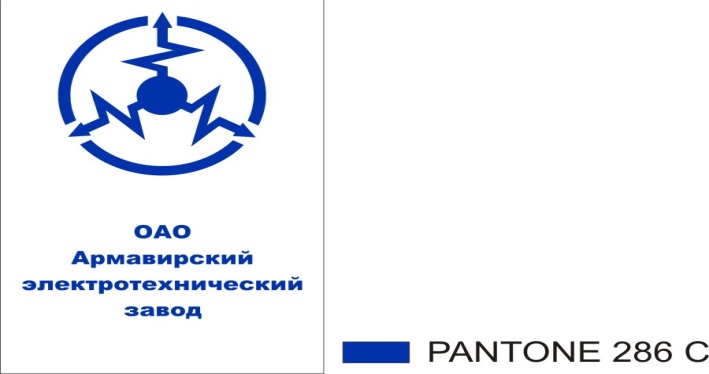 ОАО «Армавирский электротехнический завод»г.Армавир, ул. Володарского,2тел.: (86137) 3-25-56, 3-25-41, 3-88-90e-mail: sale@aetz.ruсайт: www.aetz,ruГенеральный директор: Лазырина Светлана ДмитриевнаТрансформаторы тока климатического исполнения У3 предназначены для передачи сигнала измерительной информации измерительным приборам в установках переменного тока частотой 50 Гц с номинальным напряжением до 0,66 кВ, с номинальными первичными токами от 5/5А до 2000/5А.Трансформаторы поставляются с поверкой и имеют соответствующую пломбу. Корпуса трансформаторов прочные, изготовлены из трудновоспламеняемого материала.межповерочный интервал 8 лет:защита клемм первичной и вторичной обмотки прозрачной крышкой;трансформаторы тока комплектуются шинами для обеспечения возможности подключения цепей в различных распределительных устройствах;универсальное (фигурное) окно ТШП-0,66М под кабель и шину, размер 30х4 мм на первичные токи 200А, 250А, 300А, 400А;  ТШП-0,66М под кабель и шину размер 50х8 мм на первичные токи 500А; 600А; 750А; 800А;возможность крепления на шину, DIN-рейку с помощью основания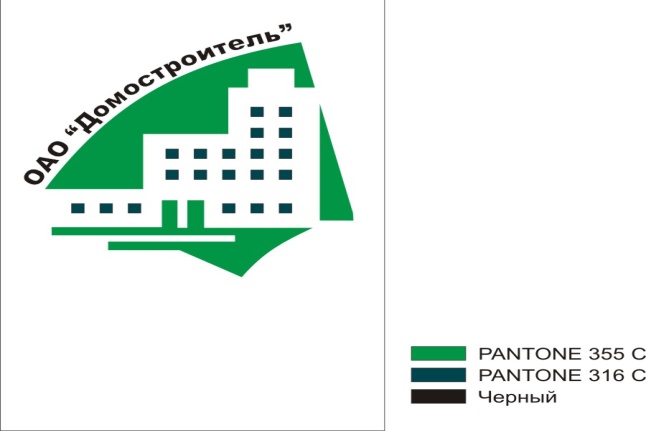 АО "ДОМОСТРОИТЕЛЬ"352916   Краснодарский край г. Армавир, Северная Промзонател/факс (86137) 3-80-94производственный отдел 3-26-98E-mail:dskarm@mail.ruГенеральный директор Алиферова Н.В.Блоки фундаментные;Детали колодцев:Кольцо стеновое,Плита перекрытия;Плиты днища;Вид конструкции:Бортовые камни;Лестничные марши;Лестничные ступени;Детали забора;Сваи;Перемычки;Плиты перекрытия;многопустотные